Szkoła Doktorska Nauk Humanistycznych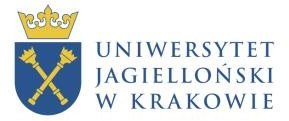 Rynek 34, II p.31-010 KrakówKryteria rekrutacjiKryteria rekrutacji do SDNH (Program Doktorski filozofia) w ramach projektu „Emerging reproductive technologies meet philosophy: the non-identity problem, harm, and counterfactuals” finansowanego ze środków Narodowego Centrum Nauki (Preludium Bis 4; nr projektu: 2022/47/O/HS1/02794; kierownik: dr hab. Tomasz Żuradzki, prof. UJ).Kryteria formalne 1. Spełnianie przez kandydatkę/kandydata warunków opisanych w art. 186 ust. 2 ustawy Prawo o szkolnictwie wyższym i nauce (t.j. Dz.U. 2022 poz. 574, z późn. zm.),2. Kompletność przesłanych dokumentów.3. Kandydatka/Kandydat w momencie przystępowania do postępowania rekrutacyjnego nie może posiadać stopnia naukowego doktora i nie może być uczestnikiem szkoły doktorskiej.Szczególne kryteria rekrutacji w ramach projektu „Emerging reproductive technologies meet philosophy: the non-identity problem, harm, and counterfactuals”.temat projektowanej rozprawy doktorskiej jest ściśle związany z zadaniami badawczymi projektu;kandydatka / kandydat musi wykazać: wiedzę z zakresu filozofii i bioetyki;zainteresowanie filozoficzną i etyczną problematyką dotyczącą początku życia ludzkiego;bardzo dobrą znajomość języka polskiego i języka angielskiego w mowie i piśmie;chęć rozwoju naukowego, w szczególności poprzez publikacje w recenzowanych czasopismach naukowych, wystąpienia na konferencjach gotowość do realizacji zaplanowanych zadań i przygotowania interdyscyplinarnej dysertacji doktorskiej z zakresu tematycznego projektu;rzetelność, systematyczność, obowiązkowość, umiejętności pracy w zespole.Komisja ocenia złożone przez kandydatów: 1. streszczenie projektu planu badawczego (dalej projekt) w języku angielskim (abstrakt) – (ok. 1800 znaków ze spacjami) – warunek formalny;  3. list rekomendacyjny od pracownika naukowego posiadającego co najmniej stopień doktora na temat potencjału badawczego kandydata (warunek formalny); 4. oświadczenie kierownika projektu „Emerging reproductive technologies meet philosophy: the non-identity problem, harm, and counterfactuals” o objęciu Kandydata opieką naukową;5. opis projektu (pracy doktorskiej) w języku polskim lub angielskim, 7200-8000 znaków ze spacjami (literatura nie wlicza się do puli znaków), który zawiera: 1) opis celu naukowego projektu wraz ze sformułowaniem problemów badawczych/hipotez badawczych; 2) przedstawienie aktualnego stanu wiedzy na temat podejmowanych problemów; 3) uzasadnienie podjęcia badań w kontekście dyscypliny, w której ma być realizowany projekt, wraz z jego znaczeniem dla jej rozwoju, 4) metodykę badań; 5) literaturę (maks. 20 pozycji bibliograficznych obejmujących wykorzystywane w projekcie źródła, literaturę przedmiotu oraz podmiotu);6. przykładowy, jednoautorski tekst będący świadectwem kompetencji badawczych kandydata (np. esej lub publikacja), w języku polskim lub angielskim, maks. 18 000 znaków ze spacjami.Komisja przeprowadza też rozmowę kwalifikacyjną z kandydatami. Na podstawie dokumentacji oraz rozmowy kwalifikacyjnej Komisja ocenia kandydatów w skali punktowej biorąc pod uwagę kompetencje do realizacji określonych zadań w projekcie badawczym oraz dotychczasowy dorobek naukowy kandydata, opracowując na tej podstawie ranking Szczegółowe warunki i tryb rekrutacji do Szkoły Doktorskiej Nauk Humanistycznych na Uniwersytecie Jagiellońskim: https://human.phd.uj.edu.pl/ 